MATEMATIKAPONOVI (ne moraš prepisivati u bilježnicu):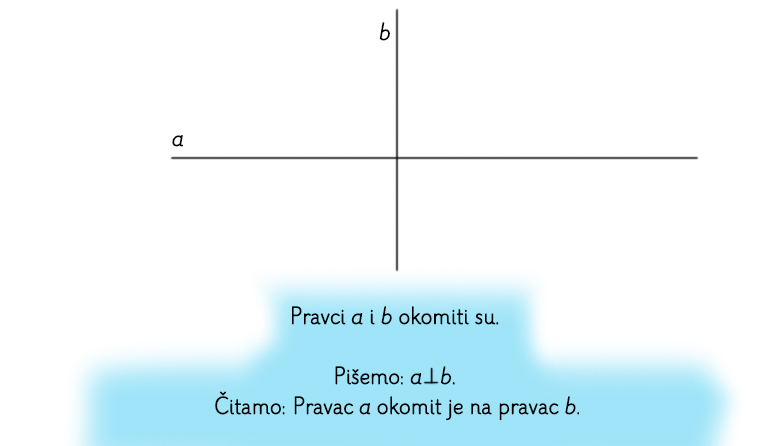 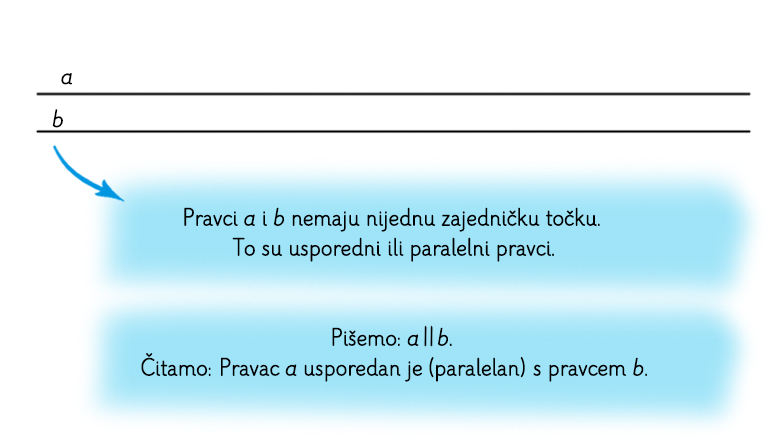 Riješi zadatke u radnoj bilježnici:3. zadatak na 95. strani.Cijela 97. strana.